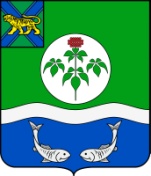 ДУМАОЛЬГИНСКОГО МУНИЦИПАЛЬНОГО РАЙОНАПРИМОРСКОГО КРАЯРЕШЕНИЕО принятии полномочий по осуществлению внутреннего муниципального финансового контроля в отношении поселений, входящих в состав Ольгинского муниципального районаРуководствуясь частью 4 статьи 15 Федерального закона Российской Федерации от 06.10.2003  №131-ФЗ «Об общих принципах организации местного самоуправления в Российской Федерации», статьей 269.2 Бюджетного Кодекса Российской Федерации, Уставом Ольгинского муниципального района, на основании решений: муниципального комитета Милоградовского сельского поселения от 17.11.2021 № 34,  муниципального комитета Молдавановского сельского поселения от 19.11.2021 № 20, муниципального комитета Моряк-Рыболовского сельского поселения от 26.11.2021 № 36, муниципального комитета Тимофеевского сельского поселения от 18.11.2021 № 57, Дума Ольгинского муниципального района  РЕШИЛА:1.  Принять полномочия по осуществлению внутреннего муниципального финансового контроля в отношении поселений, входящих в состав Ольгинского муниципального района сроком на один год.2. Рекомендовать администрации Ольгинского муниципального района заключить с администрациями  Молдавановского, Моряк-Рыболовского, Тимофеевского и Милоградовского сельских поселений Ольгинского района Приморского края соответствующие соглашения о передаче полномочий по осуществлению внутреннего муниципального финансового контроля.3. Настоящее решение подлежит официальному опубликованию (обнародованию) в информационно-политической газете «Заветы Ленина» и размещению на официальном сайте Ольгинского муниципального района в информационно-телекоммуникационной сети «Интернет». 4. Настоящее решение вступает в силу со дня официального опубликования и распространяет свое действие на правоотношения, возникшие с 1 января 2022 года.Глава Ольгинского муниципального района	                                 Ю.И. Глушко14 декабря 2021 года            пгт Ольга№355